DcH Bjerringbro indbyder til til konkurrence i Rally 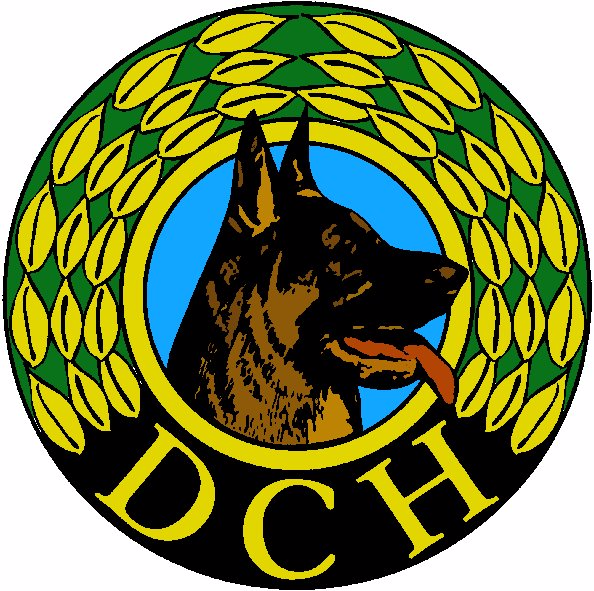 Søndag d. 26.5 2024På klubbens arealer: Borrevej 46, 8850 BjerringbroDommer:			Anne-Mette Poulsen og Robin BergKlasser: 			Begynder, øvet, ekspert, champion & åben 			Deltagelse i åben klasse kun ved deltagelse i anden klasse.Deltagerantal:	Maks 50 hundeTid: 			Kl. 8.00 	Indlevering af startbøger samt morgenmad 			Kl. 8.45	OrienteringKl. 9.00 	Konkurrencen starter (banegennemgang) Endelig tidsplan bliver sendt til jer 3 dage før konkurrencestart. Forplejning:	Morgenmad, frokost, kaffe, the, øl og vand kan købes i klubhuset til meget rimelige priser.Tilmelding: 		Senest den 8/5-2024 online på www.dch-tilmeld.dkStartgebyr:		Alm. Klasser 125,00 kr. og 25,00 kr. for deltagelse i Åben klasse Kontakt:                  Vedr. løbetid, oprykninger samt eventuelle problemer:Monica Simonsen – mobil nr. 30623480 eller mail monicaknuden@yahoo.dkVI GLÆDER OS TIL AT SE DIG OG DIN HUND TIL EN HYGGELIG RALLY-DAG 